23.04.2020     Тема:  Природные формы в архитектуре.Когда вы были маленькими, вы все любили что - либо строить из песка, дерева, кубиков. Постройка – это тоже искусство. Архитектор – это специалист, который осуществляет проектирование зданий.Что строят архитекторы?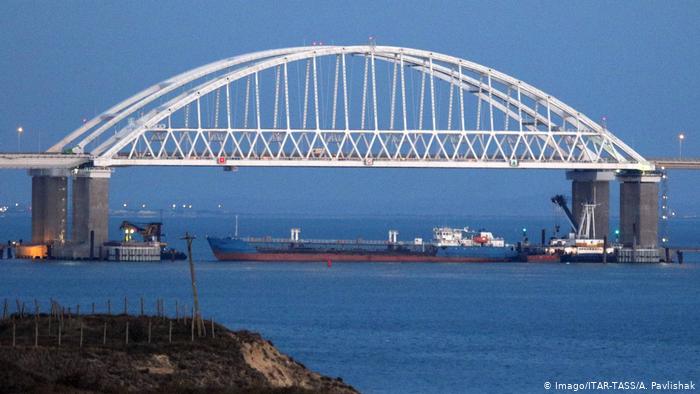 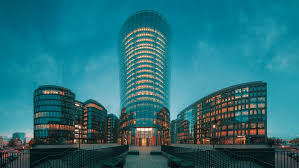 В своей строительной деятельности люди очень многому научились у природы: изучили природные постройки и создали свои. Почему люди постоянно обращаются за советом к природе (подумай и ответь устно)?В природе можно найти все красивое, правильное и совершенное. Например – природные домики. Какие природные домики ты знаешь(подумай и ответь устно)?В природе есть домики – гнезда, домики - ракушки, домики - панцири. В постройках человека встречаются такие же природные формы.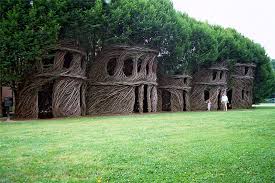 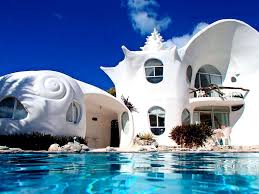 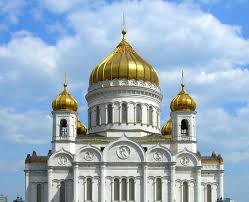 Давайте вспомним, кто такой архитектор и чем он занимается?Пофантазируй, какие еще постройки можно создать?